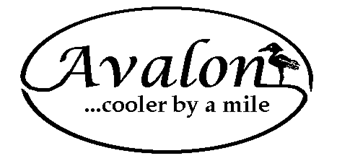 Zoning Requirements: Inground & Onground PoolsPOOL, INGROUNDA pool of any shape constructed entirely below the final property grade. Inground pools are of permanent construction.Inground pools, swimming pool equipment, including pumps, filters and heaters, shall be located not less than nine (9) feet from the rear and side property lines.All inground pools shall be level with the final property grade, however, the coping shall not extend more than two (2) inches above the final grade.Setbacks for inground pools shall be measured from the property line to the water's edge of the pool.Inground and aboveground pools shall provide a four (4) foot wideplanted, uninterrupted landscape buffer on the rear and side yards.POOL, ONGROUNDA pool of any shape constructed partially above the final grade and has an excavated area partially below the final grade level. Onground pools are of permanent construction.Onground pools shall be permitted only on lots contiguous to the bulkhead or mean high water line.Any pool located on a lot contiguous to the bulkhead or mean highwater line shall be set back nine (9) feet from the side lot line and seven (7) feet from the rear lot line. Any pool located on the oceanfront shall have a setback of nine (9) feet from the side and rear lot lines and fifteen (15) feet from the Dune Line.All onground pools shall have a maximum height of eighteen (18) inches measured from the final property grade to the highest point of the exterior pool wall. Onground pools may not be higher than decks as permitted under subsection 27-7.3s.Onground pools shall provide a six (6) foot wide planted, uninterruptedlandscape buffer on the sides only.No pool, hot tub or spa shall be located in the front yard.All pools may have a zero (0) foot setback to decks attached to the principal structure.All equipment such as pumps, filters and heaters shall be setback a minimum of nine (9) feet from the rear yard and nine (9) feet from the side yards.